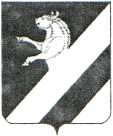 РОССИЙСКАЯ ФЕДЕРАЦИЯ
КРАСНОЯРСКИЙ КРАЙ
АЧИНСКИЙ РАЙОНАДМИНИСТРАЦИЯ ТАРУТИНСКОГО СЕЛЬСОВЕТАРАСПОРЯЖЕНИЕ12.10.2018	№ 91-РО внесении изменений в  план график   на 2018-2020 г. для нужд администрации Тарутинского сельсовета Ачинского района Красноярского краяВ соответствии с Федеральным законом от 05.04.2013 года № 44-ФЗ «О контрактной системе в сфере закупок товаров, работ, услуг для обеспечения государственных и муниципальных нужд», приказом Министерства экономического развития РФ «Об утверждении порядка формирования идентификационного кода закупки» от 29.06.2015 года, постановлением Правительства РФ «О требованиях к формированию, утверждению и ведению планов закупок товаров, для обеспечения нужд субъекта Российской Федерации и муниципальных нужд, а также требованиях к форме планов закупок, товаров, работ, услуг от 21 ноября 2013 г. № 1043 , постановлением Правительства РФ «Об установлении порядка обоснования закупок товаров, работ и услуг для обеспечения государственных и муниципальных нужд и форм такого обоснования» от 5 июня 2015 г. № 555, Казначейства России N 182/7н от 31.03.2015(в ред. от 03.11.2015г) "Об особенностях размещения на официальном сайте Российской Федерации в информационно-телекоммуникационной сети "Р1нтернет" для размещения информации о размещении заказов на поставки товаров, выполнение работ, оказание услуг планов-графиков размещения заказов на 2019 - 2020 годы", руководствуясь статьями 30, 32 Устава Тарутинского сельсовета Ачинского района Красноярского краяВнести изменение в план закупок размещения заказов на поставку товаров, выполнения работ, оказания услуг на 2018 - 2020 года для обеспечения нужд администрации Тарутинского сельсовета Ачинского района Красноярского края: -КБК 82204090310075090244 увеличить на 236215,0 руб. и считать в общей сумме 1094215,0 руб.Разместить информацию об утверждении плана закупок на поставки товаров, выполнению работ, оказание услуг для обеспечения нужд администрации Тарутинского сельсовета Ачинского района Красноярского края в информационно- телекоммуникационной сети «Интернет» в структурированном виде на официальном www,zakupki.gov.ru в срок не позднее 15 октября 2018 года.Опубликовать настоящее Распоряжение на официальном сайте на сайте МО Тарутинского сельсовета http:// tarutino.bdu.su.Контроль за исполнением Распоряжения оставляю за собой.  Распоряжение вступает в силу со дня его подписания.Глава Тарутинского сельсовета